 Statutární město Liberec, se sídlem Nám. Dr.Edvarda Beneše 1, 460 59 Liberec 1 zastoupené primátorem města Tiborem Batthyánym, IČ:     262978 DIČ: CZ00262978 bankovní spojení  Česká spořitelna  a. s.                     číslo účtu  XXXXXXXXXXXX			          VS 2511160428(dále jen „zavázaný“)na straně jednéaČEZ Distribuce, a.s.se sídlem Děčín, Děčín IV-Podmokly, Teplická 874/8, PSČ 405 02	zapsaná v OR vedeném rejstříkovým soudem v Ústí nad Labem, oddíl B., vložka 2145,IČ 24729035, DIČ CZ24729035s předmětem podnikání – distribuce elektřiny na základě licence č. 121015583bankovní spojení: č.ú. XXXXXXXXXXXXXX, KB Prahazastoupená Ing. Richardem Vidličkou, MBA, předsedou představenstva a Ing. Radimem Černým, členem představenstva zastoupená na základě pověření evidenční č.: POV/OÚ/82/0102/2014 XXXXXXX    XXXXXXXXXXX(dále jen „oprávněná“)na straně druhé(zavázaný a oprávněný dále společně též „Smluvní strany“),uzavřeli níže uvedeného dne, měsíce a roku tuto:Smlouvu o uzavření budoucí smlouvy o zřízení věcného břemene -služebnostič. IV-12-4014768, CJ MML 003350/17(„Lbc, U Mlýna, 411/1_SV, kNN pro 3 RD) podle ustanovení § 1785 a násl., § 1257 a násl. zákona č. 89/2012 Sb., občanský zákoník, v platném znění (dále jen „občanský zákoník“), k provedení ustanovení § 25 odst. 4 zákona č.  458/2000 Sb., o  podmínkách podnikání a o výkonu státní správy v energetických odvětvích a  o  změně některých zákonů (dále jen „energetický zákon“) a podle zákona č. 183/2006 Sb., o územním plánování a stavebním řádu v platném znění (dále jen „stavební zákon).Článek I.Úvodní ustanoveníOprávněná je provozovatelem distribuční soustavy (dále jen „PDS“) na území vymezeném ji licencí na distribuci elektřiny, udělenou PDS Energetickým regulačním úřadem. Distribuční soustava je provozována ve veřejném zájmu. PDS má povinnost zajišťovat spolehlivé provozování, obnovu a  rozvoj distribuční soustavy na licencí ji vymezeném území, přičemž při výkonu licencované činnosti, pokud jí dojde k zatížení cizí nemovitosti, je PDS povinen k této nemovitosti zřídit věcné břemeno (služebnost) podle energetického zákona, jako jeden z předpokladů pro plnění práv a  povinností plynoucích PDS z energetického zákona.Článek II.Prohlášení o právním a faktickém stavuZavázaný prohlašuje, že je výlučným vlastníkem pozemků parc.č. 89, 412 v  k.ú. Karlinky,  obec Liberec, zapsáno v katastrunemovitostí vedeném Katastrálním úřadem pro Liberecký kraj, Katastrální pracoviště Liberec(dále jen „Dotčené nemovitosti“nebo též jen „Pozemky“) 2.		Oprávněná prohlašuje, že je na Dotčených nemovitostech investorem stavby zařízení distribuční soustavy -  uložení podzemní kabelové přípojky NN (dále jen „Součást distribuční soustavy“), jak je orientačně vyznačeno ve snímku z katastrální mapy obsaženém v příloze č. 1 této smlouvy a že má v úmyslu podat u místně a věcně příslušného stavebního úřadu žádost o vydání územního souhlasu se stavbou Součásti distribuční soustavy 3.	Zavázaný prohlašuje, že není žádným způsobem omezen v právu zřídit k Dotčeným nemovitostem věcné břemeno-služebnost podle této smlouvy, že Dotčené nemovitosti nejsou zatížena žádným zástavním, předkupním, či jiným věcným nebo závazkovým právem, kterým by byl znemožněn účel této Smlouvy. Zavázaný prohlašuje, že mu nejsou známy žádné faktické nebo právní vady Dotčené nemovitosti, kterými by byl znemožněn účel této smlouvy.Článek III. Předmět smlouvy o uzavření budoucí smlouvy o zřízení věcného břemene – služebnosti a vlastní budoucí smlouvy o zřízení věcného břemene - služebnostiPředmětem této smlouvy je sjednání podmínek pro uzavření vlastní budoucí smlouvy ke zřízení a vymezení věcného břemene - osobní služebnosti - zřízení umístění a provozování zařízení distribuční soustavy podle § 25 odst. 4 energetického zákona a ve smyslu obecných ustanovení o  služebnosti podle § 1257 až § 1266 občanského zákoníku, nepodléhající úpravě služebnosti inženýrské sítě ve smyslu § 1267 a násl. občanského zákoníku z důvodu odlišného jejího obsahu a účelu oproti zvláštní právní úpravě stanovené energetickým zákonem (dále jen „věcné břemeno“, ve vztahu k vlastní budoucí smlouvě o zřízení věcného břemene – služebnosti dále jen „Vlastní smlouva“),Smluvní strany se za účelem umístění Součásti distribuční soustavy na Dotčených nemovitostí a za účelem jejího provozování dohodly na zřízení věcného břemene, jehož obsahem je právo Budoucí oprávněné na Dotčených nemovitostí umístit, zřídit, provozovat, opravovat, činit údržbu, úpravu, obnovu a výměnu Součásti distribuční soustavy.Oprávněná se zavazuje po dokončení stavby Součásti distribuční soustavy provést zaměření její přesné polohy a vyhotovit technický podklad (geometrický plán pro vyznačení rozsahu věcného břemene), vyhotovit Vlastní smlouvu a zaslat zavázanému písemnou výzvu k uzavření Vlastní smlouvy, jejíž přílohou bude vyhotovený geometrický plán pro vyznačení rozsahu věcného břemene na Dotčených nemovitostech, dojde-li věcným břemenem k dotčení pozemku, popř. situační snímek umístění Součásti distribuční soustavy, dojde-li věcným břemenem k dotčení budovy. Předpokládaný rozsah omezení je vyznačený na snímku z katastrální mapy,  tvořícím přílohu č. 1 této smlouvy. Oprávněná vyzve ve lhůtě do 6 kalendářních měsíců ode dne právní moci kolaudačního rozhodnutí/vydání kolaudačního souhlasu, jímž se povoluje užívání stavby Součásti distribuční soustavy, nejpozději však do 5 let od uzavření této smlouvy o smlouvě budoucí, zavázaného k uzavření Vlastní smlouvy za podmínek sjednaných touto smlouvou o smlouvě budoucí o zřízení věcného břemene – služebnosti (dále jen Smlouva o smlouvě budoucí). Spolu s  výzvou předloží Oprávněná zavázanému, návrh Vlastní smlouvy. Zavázaný se zavazuje Vlastní smlouvu uzavřít nejpozději do 90 dnů ode dne doručení výzvy a návrhu dle tohoto ustanovení.Nebude-li zavázaný vyzván oprávněným k uzavření Vlastní smlouvy do 5 let od uzavření této smlouvy o smlouvě budoucí, ruší se tato smlouva od samého počátku. Do doby uzavření Vlastní smlouvy jsou Smluvní strany vázány obsahem této Smlouvy o smlouvě budoucí a zavazují se, že neučiní žádné právní ani jiné kroky, které by vedly ke zmaření jejího účelu. Smluvní strany se dohodly, že práva odpovídající věcnému břemeni, k jejichž vzniku dojde až zřízením věcného břemene na základě Vlastní smlouvy, budou zřízena úplatně na dobu životnosti inženýrské sítě – Součásti distribuční soustavy, tj. na dobu, po kterou je inženýrská síť schopna plnit svoji funkci jako celek. Smluvní strany se dohodly, že nad rámec výše popsané náhrady nemá zavázaný za zřizované věcné břemeno nárok na žádné další úhrady (např. nájemné). Předpokládaná cena za zřízení služebnosti činí 74 000,-Kč bez DPH (slovy  sedmdesátčtyřitisícekorunčeských/, ke které bude připočítána daň z přidané hodnoty v platné aktuální výši. Konečná cena za zřízení služebnosti inženýrské sítě bude stanovena na základě faktického umístění inženýrské sítě, bude vypočítána dle platného Interního předpisu pro zřizování služebností schváleného zavázaným a zaplacena oprávněným do 30 dnů ode dne uzavření smlouvy o zřízení služebnosti na základě vystaveného daňového dokladu. Tato smlouva o budoucí smlouvě je podkladem pro vydání územního souhlasu, popř. územního rozhodnutí (stavebního povolení). Článek IV. Ostatní ujednání1.	Práva a povinnosti vyplývající ze Smlouvy o smlouvě budoucí přecházejí na právní nástupce       Smluvních stran, které se zavazují své právní nástupce s jejím obsahem seznámit.2.   Náklady spojené s vyhotovením Vlastní smlouvy, geometrického plánu a podáním návrhu na      vklad do katastru nemovitostí, vč. správního poplatku za vklad práva odpovídajícího       věcnému břemeni do katastru nemovitostí se zavazuje uhradit Oprávněná.Článek V.Doložky8.1.	 Smluvní strany berou na vědomí, že tato smlouva bude zveřejněna v registru smluv podle zákona č. 340/2015 Sb., o zvláštních podmínkách účinnosti některých smluv, uveřejňování těchto smluv a o registru smluv (zákon o registru smluv).8.2.   	Smluvní strany berou na vědomí, že jsou povinny označit údaje ve smlouvě, které jsou chráněny zvláštními zákony a nemohou být poskytnuty, a to šedou barvou zvýraznění textu. Smluvní strana, která smlouvu zveřejní, za zveřejnění neoznačených údajů podle předešlé věty nenese žádnou odpovědnost.8.3.  	Smlouva nabývá účinnosti nejdříve dnem uveřejnění v registru smluv v souladu s § 6 odst. 1 zákona č. 340/2015 Sb., o zvláštních podmínkách účinnosti některých smluv, uveřejňování těchto smluv a o registru smluv (zákon o registru smluv). 8.4.   	 Smluvní strany berou na vědomí, že plnění podle této smlouvy poskytnutá před její účinností jsou plnění bez právního důvodu a strana, která by plnila před účinností této smlouvy, nese veškerou odpovědnost za případné škody takového plnění bez právního důvodu, a to i v případě, že druhá strana takové plnění přijme a potvrdí jeho přijetí.8.5.    	Smluvní strany shodně prohlašují, že cena určená ve smlouvě je cenou obvyklou ve smyslu §2099 zákona č. 89/2012 Sb., občanský zákoník. 8.6. 	Smluvní strany jakožto subjekty povinné dle § 2 zákona č. 340/2015 Sb., o zvláštních podmínkách účinnosti některých smluv, uveřejňování těchto smluv a o registru smluv (zákon o registru smluv), se výslovně dohodly, že smlouvu vč. jejích všech případných dodatků či změn zveřejní v  souladu se zákonem o registru smluv v příslušném registru město.Článek VI.Závěrečná ustanoveníSmluvní strany svými podpisy potvrzují, že Smlouva o smlouvě budoucí byla sepsána dle jejich svobodné vůle a s jejím obsahem souhlasí.Smlouva o smlouvě budoucí může být měněna nebo doplňována pouze formou vzestupně číslovaných písemných dodatků, za předpokladu úplné bezvýhradné shody na jejich obsahu, bez připuštění byť nepatrných odchylek, s předpokladem jejího podpisu oprávněnými zástupci Smluvních stran, jakákoliv ústní ujednání o změnách těchto smluv budou považována za právně neplatná a neúčinná.Smlouva o smlouvě budoucí zaniká v případě nemožnosti plnění ve smyslu ustanovení § 2006 a násl. občanského zákoníku z důvodu vzniku neodstranitelné překážky, nevyvolané zavázaným, pro kterou nebude moci Oprávněná Součást distribuční soustavy zřídit. V případě zániku uvedených smluv z důvodu, dle předchozí věty se Oprávněná zavazuje tento zánik zavázanému bezodkladně poté, co se o něm dozví, oznámit.Smlouva o smlouvě budoucí je vyhotovena v 4 stejnopisech, z nichž 2 stejnopisy obdrží každá ze Smluvních stran. Součástí této, resp. výše uvedených smluv je její:Příloha č. 1 – Snímek z katastrální mapy se zákresem předpokládaného rozsahu věcného břemene na Pozemku/Pozemcích.Tato smlouva a právní vztahy z ní vyplývající se řídí právním řádem České republiky.Smluvní strany souhlasí, že tato smlouva může být zveřejněna na webových stránkách statutárního města Liberec ( www.liberec.cz ), s výjimkou osobních údajů fyzických osob uvedených v této smlouvě.Tato smlouva se uzavírá na základě usnesení Rady města Liberec č.  34/2017 - 4 ze dne 17.1.2017.V Liberci dne …………………………………………….                ……………………………………           za statutární město Liberec                                       za ČEZ Distribuce, a.s.	                        primátor                                                       XXXXX XXXXXXXX  	            Tibor  B a t t h y á n y                                     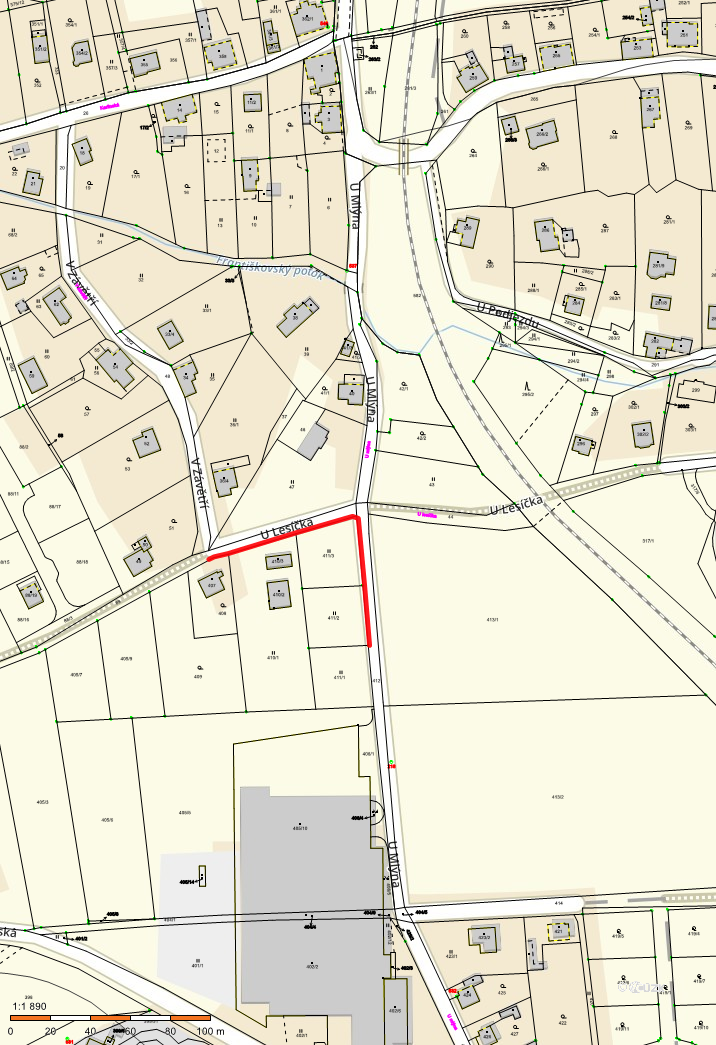 